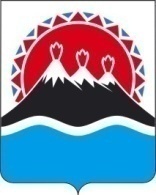 П О С Т А Н О В Л Е Н И ЕПРАВИТЕЛЬСТВА  КАМЧАТСКОГО КРАЯ             г. Петропавловск-КамчатскийПРАВИТЕЛЬСТВО ПОСТАНОВЛЯЕТ:1. Внести в постановление Правительства Камчатского края от 13.07.2016 № 268-П «Об утверждении Порядка предоставления субсидий из краевого бюджета юридическим лицам (за исключением государственных (муниципальных) учреждений) и индивидуальным предпринимателям на реализацию дополнительных мероприятий по содействию трудоустройству незанятых инвалидов на оборудованные (оснащенные) для них рабочие места» следующие изменения:1) в преамбуле слова «Об утверждении Порядка» заменить словами «О Порядке», слова «реализации мероприятий подпрограммы 1 «Активная политика занятости населения и социальная поддержка безработных граждан» исключить;2) в приложении:а) в части 3 слова «подпрограммы 1 «Активная политика занятости населения и социальная поддержка безработных граждан» исключить;б) в абзаце первом части 6 слово «Критерием» заменить словом «Критериями»;в) пункт 7 части 7 признать утратившим силу;г) части 8 и 9 признать утратившими силу; д) абзац седьмой части 19 дополнить словами «, не превышающий 12 месяцев»;е) абзац второй части 21 после слов «на ежемесячное» дополнить словами «либо ежеквартальное»;ж) абзац второй части 22 изложить в следующей редакции:«В случае, если получатель субсидии претендует на ежемесячное либо ежеквартальное возмещение затрат, связанных с производством (реализацией) товаров, выполнением работ, оказанием услуг с использованием труда наставника, документы, предусмотренные настоящей частью, предоставляются получателем субсидии до 25 числа месяца, следующего за отчетным периодом.»;з) в части 25 слова «, определенного частью 25 настоящего Порядка» заменить словами «Агентства о перечислении субсидии получателю субсидии»;и) в абзаце первом части 28 слова «использовании субсидии,» заменить словами «об исполнении условий договора о предоставлении субсидии»;к) в абзаце втором части 29 слова «использовании субсидии, документов, прилагаемых к отчетам» заменить словами «об исполнении условий договора о предоставлении субсидии».2. Настоящее постановление вступает в силу через 10 дней после дня его официального опубликования.Губернатор Камчатского края					     	   В.И. ИлюхинСОГЛАСОВАНО:Исполнитель: Миханошина Елена Анатольевнателефон: 42 77 95Агентство по занятости населения и миграционной политике Камчатского краяПояснительная запискак проекту постановления Правительства Камчатского края «О внесении изменений в постановление Правительства Камчатского края от 13.07.2016 № 268-П «Об утверждении Порядка предоставления субсидий из краевого бюджета юридическим лицам (за исключением государственных (муниципальных) учреждений) и индивидуальным предпринимателям на реализацию дополнительных мероприятий по содействию трудоустройству незанятых инвалидов на оборудованные (оснащенные) для них рабочие места»Настоящий проект постановления Правительства Камчатского края разработан в целях уточнения отдельных положений постановления Правительства Камчатского края от 13.07.2016 № 268-П «Об утверждении Порядка предоставления субсидий из краевого бюджета юридическим лицам (за исключением государственных (муниципальных) учреждений) и индивидуальным предпринимателям на реализацию дополнительных мероприятий по содействию трудоустройству незанятых инвалидов на оборудованные (оснащенные) для них рабочие места».Принятие данного проекта постановления Правительства Камчатского края не потребует выделения дополнительных финансовых средств из краевого бюджета.Настоящий проект постановления Правительства Камчатского края 04.02.2019 размещен на Едином портале проведения независимой антикоррупционной экспертизы и общественного обсуждения проектов нормативных правовых актов Камчатского края в информационно-телекоммуникационной сети Интернет в срок до 14.02.2019 года.В соответствии с постановлением Правительства Камчатского края от 06.06.2013 № 233-П «Об утверждении порядка проведения оценки регулирующего воздействия проектов нормативных правовых актов Камчатского края и экспертизы нормативных правовых актов Камчатского края» подготовлен сводный отчет о результатах проведения оценки регулирующего воздействия проекта постановления.№О внесении изменений в постановление Правительства Камчатского края от 13.07.2016 № 268-П «Об утверждении Порядка предоставления субсидий из краевого бюджета юридическим лицам (за исключением государственных (муниципальных) учреждений) и индивидуальным предпринимателям на реализацию дополнительных мероприятий по содействию трудоустройству незанятых инвалидов на оборудованные (оснащенные) для них рабочие места» Заместитель Председателя Правительства Камчатского краяМинистр финансов Камчатского края____________________________В.И. Сивак  С.Л. ТечкоРуководитель Агентства инвестиций и предпринимательстваКамчатского края ______________     О.В. Герасимова РуководительАгентства по занятости населения и миграционной политике Камчатского края_____________Н.Б. НиценкоНачальник Главного правовогоуправления Губернатора и Правительства Камчатского края _____________   С.Н. Гудин